КОДИРОВАНИЕ ГРАФИЧЕСКОЙ ИНФОРМАЦИИДОМАШНЕЕ ЗАДАНИЕ _________________________________ 6 ____ класс.Два цвета (каждая точка _____ бит)Белый - _____; чёрный - _____.Два цвета (каждая точка _____ бит)Белый - _____; чёрный - _____.Четыре цвета (каждая точка ____ бита)Белый ___; чёрный ____; Красный ____; синий ____.Четыре цвета (каждая точка ____ бита)Белый ___; чёрный ____; Красный ____; синий ____.1. Придумайте свой фрагмент из своих четырёх цветов. Закодируйте его. Сколько бит информации содержит фрагмент? Сколько байт? Обозначим:_____________ - _____; ______________ - _____;_____________ - _____; ______________ - _____.1. Придумайте свой фрагмент из своих четырёх цветов. Закодируйте его. Сколько бит информации содержит фрагмент? Сколько байт? Обозначим:_____________ - _____; ______________ - _____;_____________ - _____; ______________ - _____.2. (на «5») Придумайте свой фрагмент из 8 цветов. Закодируйте его.Сколько бит информации содержит фрагмент? Сколько байт? Обозначим:_____________ - _____; _____________ - _____; _____________ - _____;_____________ - _____; _____________ - _____; _____________ - _____; _____________ - _____; _____________ - _____.2. (на «5») Придумайте свой фрагмент из 8 цветов. Закодируйте его.Сколько бит информации содержит фрагмент? Сколько байт? Обозначим:_____________ - _____; _____________ - _____; _____________ - _____;_____________ - _____; _____________ - _____; _____________ - _____; _____________ - _____; _____________ - _____.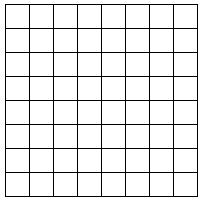 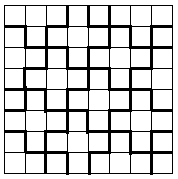 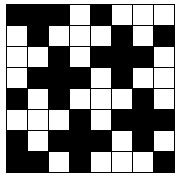 